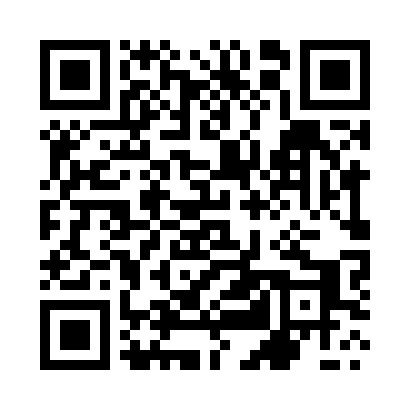 Prayer times for Poczekajka, PolandMon 1 Apr 2024 - Tue 30 Apr 2024High Latitude Method: Angle Based RulePrayer Calculation Method: Muslim World LeagueAsar Calculation Method: HanafiPrayer times provided by https://www.salahtimes.comDateDayFajrSunriseDhuhrAsrMaghribIsha1Mon4:036:0112:304:576:598:502Tue4:005:5812:294:587:018:523Wed3:575:5612:294:597:038:544Thu3:545:5412:295:007:048:575Fri3:525:5212:285:017:068:596Sat3:495:4912:285:037:089:017Sun3:465:4712:285:047:099:038Mon3:435:4512:285:057:119:059Tue3:405:4312:275:067:139:0810Wed3:375:4112:275:077:149:1011Thu3:345:3912:275:087:169:1212Fri3:315:3612:265:107:189:1513Sat3:285:3412:265:117:199:1714Sun3:255:3212:265:127:219:2015Mon3:225:3012:265:137:239:2216Tue3:195:2812:265:147:249:2517Wed3:165:2612:255:157:269:2718Thu3:135:2412:255:167:279:3019Fri3:105:2112:255:177:299:3220Sat3:075:1912:255:187:319:3521Sun3:035:1712:245:197:329:3722Mon3:005:1512:245:207:349:4023Tue2:575:1312:245:227:369:4324Wed2:545:1112:245:237:379:4625Thu2:515:0912:245:247:399:4826Fri2:475:0712:245:257:419:5127Sat2:445:0512:235:267:429:5428Sun2:415:0312:235:277:449:5729Mon2:375:0212:235:287:4610:0030Tue2:345:0012:235:297:4710:03